Leche Desnatada y de 1% Disponible a Diario                                           					          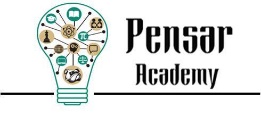 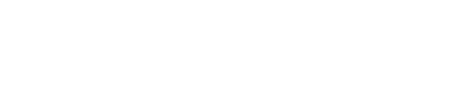 Los Granos Specificados en el Menu son Ricos en Granos Integrales 